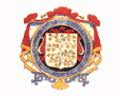 St Ives v Liskeard & LooeSaturday 13th April 2013KO 3:00 p.m.atSt Ives Recreation Ground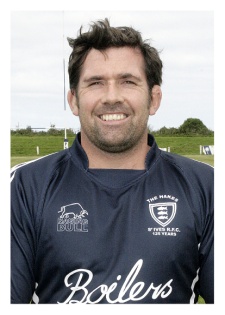 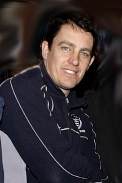 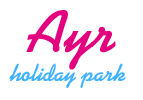 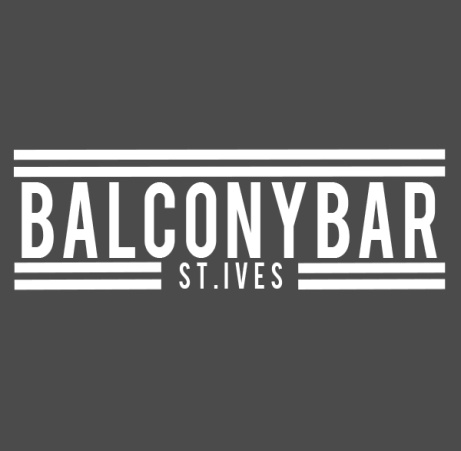 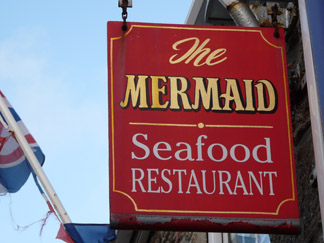 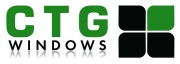 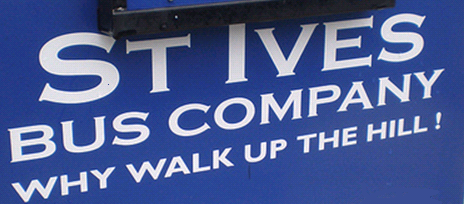 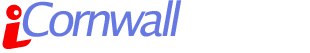 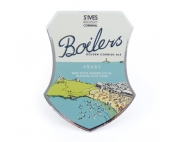 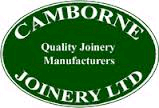 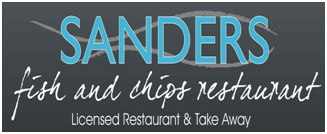 Form Guide (League matches) based on last 7 gamesForm Guide (League matches) based on last 7 gamesForm Guide (League matches) based on last 7 gamesForm Guide (League matches) based on last 7 gamesForm Guide (League matches) based on last 7 gamesForm Guide (League matches) based on last 7 gamesForm Guide (League matches) based on last 7 gamesForm Guide (League matches) based on last 7 gamesForm Guide (League matches) based on last 7 gamesForm Guide (League matches) based on last 7 games2St Ives  WWWLWWW86%12Liskeard & LooeLWWLLDL14%Tribute Cornwall & Devon RFU League Table   Tribute Cornwall & Devon RFU League Table   Tribute Cornwall & Devon RFU League Table   Tribute Cornwall & Devon RFU League Table   Tribute Cornwall & Devon RFU League Table   Tribute Cornwall & Devon RFU League Table   Tribute Cornwall & Devon RFU League Table   Tribute Cornwall & Devon RFU League Table   Tribute Cornwall & Devon RFU League Table   Tribute Cornwall & Devon RFU League Table   Tribute Cornwall & Devon RFU League Table   Tribute Cornwall & Devon RFU League Table   #TeamPdWDLFADiff4TLBPts1Teignmouth2220028172655521911002St Ives (SW)222101689237452120943Tiverton221525532357175100744Saltash221507617411206101665Hayle221129420424-452556Old PMs2311012512570-5881537Withycombe22101114924751771508Pirates Amateurs239212394452-5853489Falmouth229013408562-154634610Newquay Hornets227015457515-58753611Crediton225314318421-103243212Liskeard & Looe224216291582-291332213Wessex221021183859-67621714Plymouth Barbarians0000000000